.                   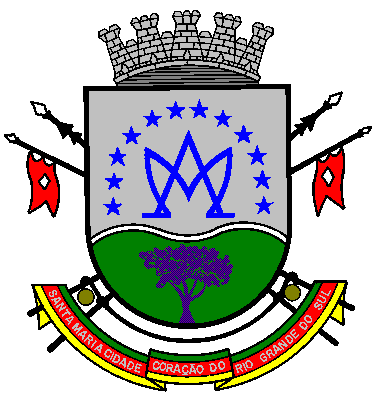                                                             SÚMULA DE CONTRATOS                                                                    FEVEREIRO 2019                                                      Publicado em ____/____/2019CONTRATO DE PRESTAÇÕES DE SERVIÇOS: 1) Contrato nº 01/2019; Processo 03/2019, Inexigibilidade nº02/2019; Empresa: LIA BORIN NOAL, CNPJ nº. 17.298.516/0001-09; Objeto: Higienização dos bebedouros; Valor: R$4.248,00; data assinatura contrato: 07.02.2019; Prazo: 07.02.2019 a 31.12.2019. ADITAMENTO DE CONTRATO:  Aditivo nº02/2019; Processo 20/2017, Pregão Presencial nº02/2017; Empresa: AVATO TECNOLOGIA LTDA, CNPJ nº07.756.651/0001-55; Objeto: Link de Internet; Valor mensal: R$1.913,38; data assinatura contrato: 15.02.2019; Prazo: 09.03.2019 a 08/03/2020.   Santa Maria 07.03.2019